ОБЩИНА ГУРКОВО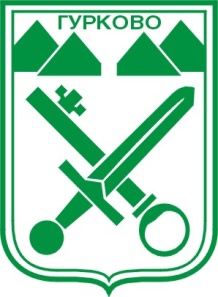 гр. Гурково 6199, обл. Ст. Загора, бул. “Княз Ал. Батенберг” 3тел.: КМЕТ – 04331/ 2260, ГЛ.СЧЕТОВОДИТЕЛ – 04331/ 2084,ФАКС 04331/ 2884, e-mail: gurkovo_obs@abv.bgО Б Я В А На основание чл. 91, ал.1 и ал. 2 от Кодекса на труда, Община Гурковообявява конкурсІ. Конкурс за заемане на длъжността:Младши експерт „човешки ресурси“в Дирекция „Административно – правно обслужване, бюджет и финанси” в Община Гурково. 1.Информация за длъжността – Изпълнява дейности и осигурява методическа помощ по управление на човешките ресурси, съгласно Устройствения правилник на общинската администрация и при спазване на нормативните разпоредби и на утвърдените процедури.      ОБЛАСТИ НА ДЕЙНОСТ1.1.Управление на човешките ресурси.2.1.Обработване  и съхраняване на архивните единици в Общинска администрация. Длъжността се заема по трудово правоотношение – чл.67,ал.1,т.1 от КТ  за неопределено време със срок на изпитване в полза на работодателя на основание чл.70,ал.1 от КТ – 6 месеца.2.Задължителни минимални изисквания за заемане на длъжността:Образование – висше – професионален бакалавър; Професионален опит – 1 година .3. Допълнителни изисквания:- Умения за работа с компютър и програмни продукти.- Комуникационна компетентност;- Конфиденциалност и лоялност;     - с предимство  са кандидати работили с Автоматизирана информационна система за „Човешки ресурси“4. Необходими документи:Писмено заявление за участие в конкурса;Автобиография – европейски формат;Копие от документ за самоличност – за сверка ;Диплома за завършено образование - заверено за вярност с оригинала от кандидата;Документи за допълнителна квалификация, заверени за вярност с оригинала от кандидата;Документи за трудов/служебен/осигурителен стаж, заверени за вярност с оригинала от кандидата;Медицинско свидетелство;Декларация за обстоятелствата по чл. 107а от КТ - по образец;Декларация по ЗЗЛД – по образецДруги документи, удостоверяващи изискванията за заемане на длъжността – по преценка на кандидата.Начин на провеждане на конкурсаКонкурсът за заемане на длъжността Младши експерт „човешки ресурси“ се провежда от комисия назначена със заповед от Кмета на Общината, на два етапа:Предварителен подбор по документи;Интервю с кандидата.6.  Основно месечно възнаграждение за длъжността  от 650.00  до  900 лв.7.Информация за конкурса се публикува в сайта на община Гурково gurkovo.bg – „ Обяви и съобщения“ – „ Кариера“съобразно изискванията на чл. 91, ал. 1 и ал. 2 от КТ .8. Длъжностна характеристика за конкурсната длъжност да се предостави на разположение на всеки кандидат в канцеларията на Мл. експерт „Човешки ресурси”, етаж 2, стая № 12.9. Документите за участие в конкурса  да са представени лично от кандидатите  или чрез пълномощник /с оригинално нотариално заверено пълномощно/ в общинска администрация град Гурково, бул. „ Княз Александър Батенберг“ № 3 – етаж втори стая № 10 – „Технически сътрудник и деловодство“, всеки работен ден от 08.00 ч. до 12.00ч и от 13.00 ч. до 17.00 ч. в едномесечен срок от публикуване на настоящата обява. Документи по електронна или обикновена поща не се приемат. Телефон за информация 0885 555 869; 0887 148 455.    СПИСЪК  НА  НОРМАТИВНИТЕ  ДОКУМЕНТИ НЕОБХОДИМИ ЗА ПОДГОТОВКА НА ИНТЕРВЮТО ЗА КОНКУРСА –МЛАДШИ ЕКСПЕРТ „ЧОВЕШКИ РЕСУРСИ“ В ДИРЕКЦИЯ „АДМИНИСТРАТИВНО – ПРАВНО ОБСЛУЖВАНЕ, БЮДЖЕТ И ФИНАНСИ”Кодекса на трудаЗакон за държавния служителЗакон за местното самоуправление и местната администрацияЗакон за администрациятаЗакон за противодействие на корупцията и за отнемане на незаконно придобито имуществоКласификатор на длъжностите в администрацията (приет с Постановление № 129 от 26 юни 2012 г.)Наредба за прилагане на класификатора на длъжностите в администрацията (приета с Постановление № 129 от 26 юни 2012 г.)Наредба за заплатите на служителите в държавната администрация Наредба за условията и реда за оценяване изпълнението на служителите в държавната администрация Наредба за длъжностните характеристики на държавните служители Наредба за структурата и организацията на работната заплата  Наредба за работното време, почивките и отпуските